10  фактов о пользе чтения
(консультация для родителей)1.  Уделять чтению нужно ежедневно не меньше 1 часа в день. При этом читать ребенку не обязательно беспрерывно целый час, можно читать урывками, по 10-15 минут, в свободное от игры и прогулок время.
2. Важно, чтоб чтение для ребенка было делом систематическим. 
3. Чтение – это не только обмен информацией, это намного больше. Это совместное время препровождение родителей и детей, проявление любви.
4. Чтение – это эмпатийное взаимодействие, то есть чтение формирует у ребенка способность эмоционально отзываться на переживания другого человека.
5. Именно во время чтения книг ребенок учится различать добро и зло, усваивает первые нормы морали, учится сочувствовать героям книги.
6. Дети, которым читают с раннего детства, по своему развитию к  семи годам опережают сверстников на 1-2 года.
7. У детей, которым родители читают регулярно не менее 1 часа в день, словарный запас в 2-3 раза больше, чем у тех малышей, кому родители не читают.
8. Читать ребенку вслух необходимо до 12 лет, даже несмотря на то, что ребенок уже умеет читать сам. Ведь самостоятельное чтение для ребенка – огромная работа, а когда читает взрослый, ребенок лучше усваивает информацию, запоминает слова и воспринимает переживания героев.
9. Хочешь, чтоб прочтение книг приносило ребенку максимум пользы? Тогда активизируй чтение своими вопросами по тексту: что больше понравилось из прочитанного, что хотел сказать, сделать герой, как бы ты поступил на месте героя? Это поможет развивать у ребенка мышление, память, речь и воображение.
10. Чтение вслух – это один из первых и лучших методов воспитания ребенка, потому что чтение одновременно и обучает, и развивает, и развлекает. 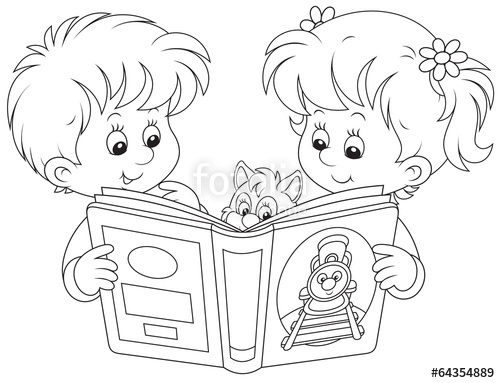 